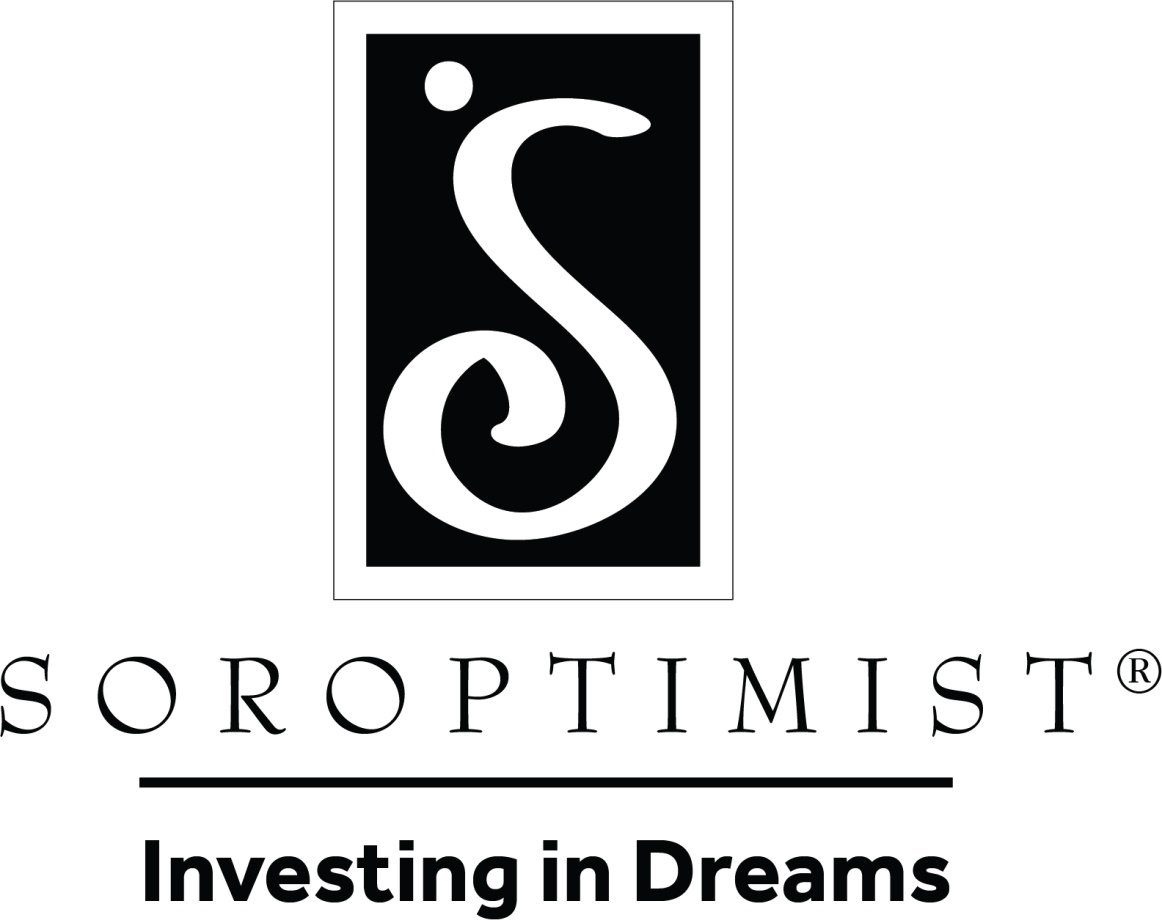 2024年　　　月　　　日作成提出締切日：２０２４年３月末日必着提　出　先：推薦クラブ推薦クラブは国際ソロプチミストアメリカ日本南リジョン事務局へご郵送くださいふりがな氏　名住　所〒連絡先電話番号自宅・携帯番号（　　　　　　）（　　　　　　　）（　　　　　　　　　）１０万円の使途（該当欄に☑　複数可）▢　受験料▢　受験のための交通費等▢　入学金・授業料の一部▢　進学に関する準備費用（引っ越し費用、交通費、家賃など）▢　その他現在の状況進学先学校名：　　　　　　　　　　　　　　　　　　　　　　　　　　　　・感想や当団体へのメッセージ推薦クラブ署名・捺印国際ソロプチミスト　　　　　　　　　　　　　　　会長　　　　　　　　　　　　　　　　　　　　　　　　印